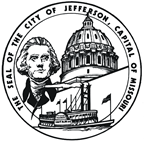 Housing Authority of the City of JeffersonP.O. Box 1029, 1040 Myrtle AvenueJefferson City, MO  65102Telephone: 573-635-6163 FAX: 573-635-9680Income Change NotificationHead of Household________________________________Name________________________________					Street Address________________________________City and State________________________________Telephone NumberName of Resident with an income change:	_________________________________________________       Social Security Number:	___________________________________________	My income has (circle one):      STARTED    /     STOPPED   /     INCREASED   /   DECREASEDThis change occurred on:________________________________________________________, 20_____Employer or Agency that provides the income:_______________________________________________TANF, Child Support or Unemployment Account Number:______________________________________Telephone number and address of employer:________________________________________________Title 18, Section 1001 of the U.S. Code states that a person is guilty of a felony for knowingly and willingly making false or fraudulent statements to any department of the United States Government. HUD and any owner (or any employee of HUD or the owner) may be subject to penalties for unauthorized disclosures or improper use of information collected based on the consent form. Use of the information collected based on this verification form is restricted to the purposes cited above. Any person who knowingly or willingly requests, obtains or discloses any information under false pretenses concerning an applicant or participant may be subject to a misdemeanor and fined not more than $5,000. Any applicant or participant affected by negligent disclosure of information may bring civil action for damages, and seek other relief, as may be appropriate, against the officer or employee of HUD or the owner responsible for the unauthorized disclosure or improper use. Penalty provisions for misusing the social security number are contained in the **Social Security Act at 208 (a) (6), (7) and (8). Violation of these provisions are cited as violations of 42 U.S.C. 408 (a) (6), (7) and (8).**						I authorize the release of my income information to the Jefferson City Housing Authority.___________________________________			__________________Signature of Resident									Date